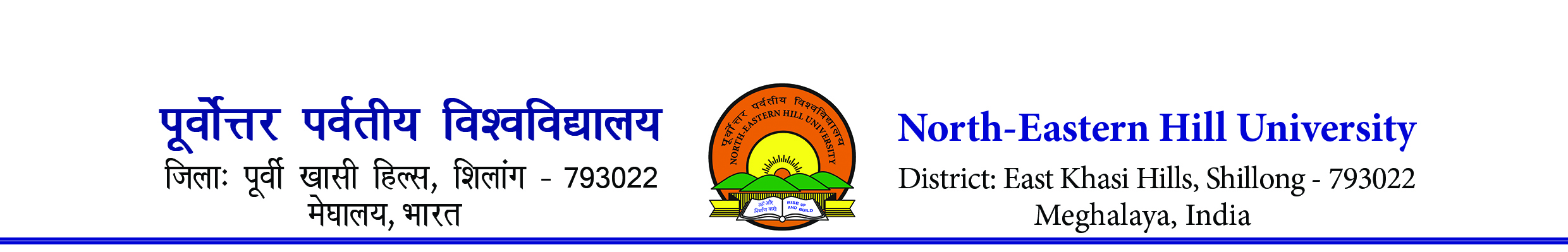 DEPARTMENT OF POLITICAL SCIENCE  :             PH.D ENTRANCE TESTThe following applicants are required to appear in the Entrance Test (Written Exam) to be held on 30th November 2022 at 11 AM in Room No. 210-B, Second Floor, Cluster Classrooms for Social Sciences (Near NEHU Central Library), NEHU Campus, Shillong.Personal Interview will follow for the applicants coming from outside Meghalaya and will be held at 1 PM on 30th November 2022 in the HoD's room.  For the applicants from Meghalaya, the interview will be held on 1st December 2022 at 11 AM.The applicants must have to secure a minimum of 50% marks in the Written Exam in addition to their marks secured in the Interview in order to be considered for final admission into the Ph.D Programme.Syllabus for Test: MA Political Science SyllabusApplicants are required to bring the following documents (in original & xerox copies) for verification at the time of the Interview:Printout copy of the Application Form for Ph.D ProgrammeResearch ProposalMA Degree Marksheet & CertificateSC/ST Certificate (If applicable)Further, they have to bring a Photo ID for admission into the Venue for Entrance Test.ConvenerAdmission Committeeदूरभाष/ Phone: 0364-272-3035/3036		  ईमेल/ Email: hodpolsc@nehu.ac.inवेबसाइट/website: www.nehu.ac.in	Sl.No.Application NoNameSl.No.Application NoName122310035Jagriti  Kalita222310075Lawmfamkima  Darlong322310157Ananya  Hazarika422310161Manasranjan  Bishi522310216Pallabi  Sarma622310240Vishaka  Joshi722310271Ridulan  Tariang822310306Mabel  Aind922310323Sunayana  Bora1022310333Lakhindra  Gogoi1122310337Priya  Das1222310367Rosie  N Sanate1322310380Gunamoni  Kachari1422310383Digen  Phangcho1522310410Wadahun  Dkhar1622310443Kilenrenla  Jamir1722310462Simion Letgougin Haokip1822310470Chittaranjan  Konjengbam1922310491Bhaswati  Borah2022310518Dhananjoy  Biswas2122310543Lucy T. Vaiphei2222310619Bidisha  Kashyap2322310636Sajan  Dewan2422310650Willie M Sangma2522310656Sitshall  Lyngkhoi2622310671Arapana  Pradhan2722310672Aneesha A Kharpor2822310679David Ebor Challam2922310681David Konsam Meetei3022310684Khargeswar  Brahma3122310717Md Murshad Ali3222310720-IAmar Krishna Bhowmick3322310746Vesulu  Rhakho3422310770Thangzamang  Ngaihte3522310780Jagannath  Mallik3622310782-INangkyntiew Shaphrang Warjri3722310808Pranjal  Das3822310817Poli  Gogoi3922310866Azupy  Sharma4022310868Nobojyoti  Roy4122310870Juli Kumari Sah4222310887Anindita  Hazarika4322310889Lh  Chozii4422310911Jnyanendra  Barman4522310918Chongpi Veineichong Haokip4622310922Mhonthung  Shitiri4722310928Kotborlang  Nongsiej4822310940Bitiful  Marngar4922310952Sujan  Barman5022310963Osman  Ali5122310965Ningyami  Kathing5222310976Landingstar  Nongbri5322310992Vorrozislov  Sohkhlet5422310993Buddham  Tamang5522311033Kalikabb  Saikia5622311035Sarita  Sun5722311051Shimon Nongrum Shullai5822311063Leiyapam  Kharei5922311114Sunam  Ngusang6022311134Ruma  Das6122311152Jahnabi  Borah6222311171Lasang  Subba6322311191Enrika  Maslai6422311203Md Ahinur  Islam6522311226Hiranya Moyee Das6622311234Pooja  Baruah6722311242Tennisa  Bairagi6822311244Bhumiraj  Mushahary6922311245Rupali   Boro7022311252Chongsmaiha  Reang7122311253Papori  Borah7222311255Ujjal  Das7322311260-IMimasha Vergira  M Marak7422311263Phibashisha  Kharngapkynta7522311266L D Jonathan7622311280Sanjaya  Suna7722311285Diksha  Das7822311308Lakhimai  Chetry7922311350Kapildev  Ray8022311354Jubaida  Khatoon8122311363Phideibanri  Kharbuki8222311376Debarshi  Basumatary8322311379Alphones  Deka8422311433-IPankaj  Boruah8522311443-IHemant8622311459Micky  Slong8722311491Jintu  Saikia8822311515Nabanita  Devi8922311518Bhaskar Jyoti Dutta9022311522Jenny  Hazarika9122311535Everkali W Achumi9222311548Triparna  Kalita9322311553Siddhartha Protim Dutta9422311561-IUsha  Boro9522311583Rakibul  Hoque9622311586Rashmi Rekha Taye9722311594Nangiaisan  Kharlukhi9822311634Eleane  Marbaniang9922311658Bhaskar  Gogoi10022311671-IKerbadri  Nongkhlaw10122311721Chayanika  Deka10222311730Brichu Dimrang M Sangma10322311741Disha  Lal10422311743Wellcomestar  Lyngdoh10522311763Benezer  Wanchand10622311780Mithun  Biswas10722311791Dhrubasmiti  Biyogi10822311803Lisstar Marbaniang10922311823Chumit  Lepcha11022311824Priya  Daimary11122311827Hibenle  Jemu11222311829Shubham  Kumar11322311891Sahelia  Soibam11422311897Banteipat  Wahlang11522311919Sambor  Hynniewta11622311924Dhritima  Deka